Malbec wine pairing €35BEEF CARPACCIOIrish Hereford Prime fillet, crisp shallots, parmesan, truffle oilHilario Malbec, Cahors, France 2017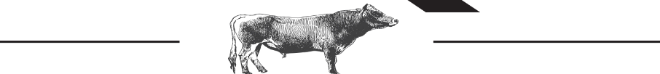 ROAST BONE MARROWSour dough toast, citrus segments, radishMalbec La Mascota, Mendoza, Argentina 2018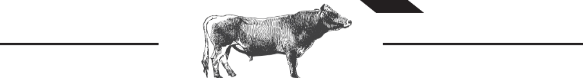 Three Cuts of Hereford Prime Sharing Boards                                   8oz / 227g	Fillet, prime centre cut                                   9oz / 25         Sirloin, on the bone                   12oz / 340g      Rib-eye *World Steak Gold Medal Winner*Sharing boards are served with greek salad, Ballymakenny pink fir potatoes, peppercorn brandy cream, dijon & béarnaiseAmancaya, Malbec, Mendoza, Argentina 2017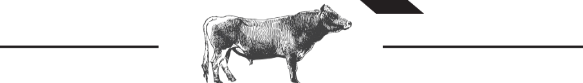 IRISH CHEESE SELECTIONA Few of the amazing cow’s milk cheese Ireland has to offerSpiced poached pearTerrazas de los Andes, Mendoza, Argentina 2017